В целях организации взаимодействия между органами местного самоуправления и религиозными объединениями в Ленском районе, укрепления общественного согласия, достижения взаимопонимания в вопросах свободы совести и свободы вероисповедания, а также укрепления единства российской нации, гармонизации межнационального и межконфессионального согласия п о с т а н о в л я ю: 1. Создать комиссию по вопросам религиозных объединений и национальной политики на территории муниципального образования «Ленский район».2.  Утвердить положение о комиссии по вопросам религиозных объединений и национальной политики на территории муниципального образования «Ленский район», согласно приложению № 1 к настоящему постановлению.3. Утвердить состав о комиссии по вопросам религиозных объединений и национальной политики на территории муниципального образования «Ленский район», согласно приложению № 2 к настоящему постановлению.4. Считать утратившим силу постановление главы муниципального образования «Ленский район» от 22.11.2010 г. № 12-03-001278/10- «О создании комиссии при администрации муниципального образования «Ленский район» по вопросам религиозных объединений».5. Главному специалисту управления делами (Иванская Е.С.) разместить настоящее постановление на официальном сайте муниципального образования «Ленский район».6. Контроль исполнения настоящего постановления возложить на заместителя главы по социальным вопросам Н.Н. Евстафьеву.Приложение № 1 к постановлению и.о. главы от «___»____________2021г.№_________________________                                                                 Положениео комиссии по вопросам религиозных объединений и национальной политики на территории муниципального образования «Ленский район» 1. Общие положения1.1. Комиссия по вопросам религиозных объединений и национальной политики на территории муниципального образования «Ленский район» (далее - Комиссия) является постоянно действующим коллегиальным органом. Основной целью Комиссии является обеспечение взаимодействия между органами местного самоуправления религиозными объединениями и национальными общинами в Ленском районе, укрепление общественного согласия, достижение взаимопонимания и толерантности в вопросах свободы совести и свободы вероисповедания, а также укрепление единства российской нации, гармонизации межнационального и межконфессионального согласия .1.2. Комиссия в своей деятельности руководствуется Конституцией РФ, Конституцией РС (Я), законодательством Российской Федерации, Республики Саха (Якутия) и настоящим Положением.1.3. Членами Комиссии назначаются представители по должности из числа руководителей органов местного самоуправления, учреждений культуры, образования, руководителей заинтересованных правоохранительных органов по согласованию с ними.1.4. К участию в работе Комиссии могут привлекаться руководители и специалисты органов местного самоуправления, правоохранительных органов, предприятий и организаций, имеющих непосредственное отношение к рассматриваемым вопросам, также могут быть приглашены представители заинтересованных религиозных организаций, национальных общин.1.5. При Комиссии могут быть образованы экспертные советы и рабочие группы, привлекаться на договорной основе эксперты и консультанты.2. Задачи Комиссии2.1. На Комиссию возлагаются следующие задачи:- выработка и реализация единой национальной политики, политики в сфере взаимодействия с религиозными объединениями.- координация деятельности органов местного самоуправления и правоохранительных органов в сфере взаимодействия с религиозными объединениями, а также в сфере межнациональных отношений;- выработка мер, направленных на предупреждение и разрешение конфликтных ситуаций, противодействие экстремистским и другим противоправным действиям в сфере межнациональных и межрелигиозных отношений;- организация мониторинга религиозной ситуации в Ленском районе.3. Регламент работы Комиссии3.1. Заседания Комиссии проводятся по мере необходимости, и считаются правомочными, если на них присутствуют более половины членов Комиссии.3.2. В случае отсутствия председателя Комиссии его функции возлагаются на заместителя председателя Комиссии.3.3. Заседания Комиссии оформляются протоколом. Решение считается принятым, если за него проголосовало более половины членов Комиссии, присутствующих на заседании. Протокол заседания Комиссии подписывается секретарем Комиссии и утверждается председателем Комиссии.3.4. Комиссия осуществляет контроль исполнения решений, принятых в пределах своей компетенции.3.5. Комиссия имеет право получать от органов местного самоуправления, а также учреждений, организаций и должностных лиц необходимые для осуществления своей деятельности материалы по вопросам, отнесенным к компетенции Комиссии.Председатель МКУ «КМСП»                                              А.С. Сидорова                                                                                Приложение № 2 к постановлению и.о. главы от «___»____________2021г.							№_________________________Состав комиссии по вопросам религиозных объединений и национальной политики на территории муниципального образования «Ленский район»  Евстафьева Нина Николаевна – заместитель главы муниципального образования «Ленский район» по социальным вопросам, председатель комиссии;Эндерс Наталья Михайловна – начальник управления социального развития муниципального образования «Ленский район», заместитель председателя;Пожидаева Юлия Евгеньевна – главный специалист муниципального казенного учреждения «Комитет по молодежной и семейной политике», секретарь;Члены комиссии:Дука Сергей Анатольевич – начальник отделения Управления Федеральной службы безопасности РФ по РС (Я) в г. Ленске; Фесиков Александр Александрович – начальник отдела Министерства внутренних дел РФ по Ленскому району РС (Я);Кударь Светлана Пантелеевна – начальник МКУ «Ленское районное управление культуры»;Могилина Жанна Викторовна – и.о. начальника МКУ «Районное управление образования»;Сидорова Александра Сергеевна – председатель МКУ «Комитет по молодежной и семейной политике»;Нургалеев Шамиль Хасанович – прокурор Ленского района РС (Я) (по согласованию).Председатель МКУ «КМСП»                                              А.С. Сидорова        Муниципальное образование«ЛЕНСКИЙ РАЙОН»Республики Саха (Якутия)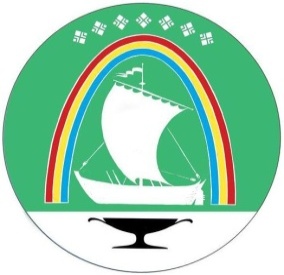 Саха Өрөспүүбүлүкэтин «ЛЕНСКЭЙ ОРОЙУОН» муниципальнайтэриллиитэПОСТАНОВЛЕНИЕПОСТАНОВЛЕНИЕ                  УУРААХг. Ленскг. Ленск                      Ленскэй кот «24» __марта__2021 года                                          № __01-03-188/1___от «24» __марта__2021 года                                          № __01-03-188/1___от «24» __марта__2021 года                                          № __01-03-188/1___О создании комиссии по вопросам религиозных объединений и национальной политики на территории муниципального образования «Ленский район»  О создании комиссии по вопросам религиозных объединений и национальной политики на территории муниципального образования «Ленский район»  О создании комиссии по вопросам религиозных объединений и национальной политики на территории муниципального образования «Ленский район»  И.о. главы                                    Е.С. Каражеляско